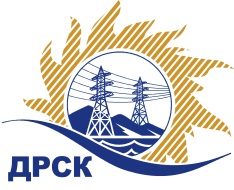 Акционерное Общество«Дальневосточная распределительная сетевая  компания»ПРОТОКОЛ № 272/МТПиР-РЗакупочной комиссии по рассмотрению предложений по открытому электронному запросу предложений на право заключения договора на поставку: «Автогидроподъемник»   Закупка № 236  раздел 2.2.2.  ГКПЗ 2016ПРИСУТСТВОВАЛИ: 10 членов постоянно действующей Закупочной комиссии АО «ДРСК»  2-го уровня.ВОПРОСЫ, ВЫНОСИМЫЕ НА РАССМОТРЕНИЕ ЗАКУПОЧНОЙ КОМИССИИ: О  рассмотрении результатов оценки заявок Участников.О признании предложений не соответствующими условиям запроса предложенийО признании предложений соответствующими условиям запроса предложений.О предварительной ранжировке предложений.О проведении переторжкиРЕШИЛИ:По вопросу № 1:Признать объем полученной информации достаточным для принятия решения.Утвердить цены, полученные на процедуре вскрытия конвертов с предложениями участников открытого запроса предложений.По вопросу № 22.1 Отклонить Предложения ООО "Магаданский автоцентр КАМАЗ" (685000, Магаданская обл., г. Магадан, Марчеканское ш., 44), ООО "Восток-УАЗ" (690039 г. Владивосток ул.Енисейская,23А) 	от дальнейшего рассмотрения. 2.2 Участник: ООО "Магаданский автоцентр КАМАЗ" (685000, Магаданская обл., г. Магадан, Марчеканское ш., 44)2.3. Участник: ООО "Восток-УАЗ" (690039 г. Владивосток ул.Енисейская,23А)По вопросу № 3Признать предложения ООО "РусКомТранс" (606400, Нижегородская обл., г. Балахна, ул. Первомайская, 32), ИП Уразов В.И. (675000, Россия, Амурская обл., г. Благовещенск, ул. Красноармейская, д. 61, кв. 5) соответствующими условиям закупки и принять их к дальнейшему рассмотрению.           По вопросу № 4Утвердить предварительную ранжировку предложений Участников:По вопросу № 5Провести переторжку.   Допустить к участию в переторжке предложения следующих участников: ООО "РусКомТранс" (606400, Нижегородская обл., г. Балахна, ул. Первомайская, 32), ИП Уразов В.И. (675000, Россия, Амурская обл., г. Благовещенск, ул. Красноармейская, д. 61, кв. 5).    Определить форму переторжки: заочная.Назначить переторжку на 09.02.2016 в 14:00 час. (благовещенского времени).Место проведения переторжки: ЭТП b2b-energoОтветственному секретарю Закупочной комиссии уведомить участников, приглашенных к участию в переторжке, о принятом комиссией решении397-260г. Благовещенск      «05» февраля 2016 г.№Наименование претендента на участие в закупке и его адресПредмет и цена предложения на участие в закупкеООО "Магаданский автоцентр КАМАЗ" (685000, Магаданская обл., г. Магадан, Марчеканское ш., 44)2 542 372,88ООО "РусКомТранс" (606400, Нижегородская обл., г. Балахна, ул. Первомайская, 32)4 563 559,32ИП Уразов В.И. (675000, Россия, Амурская обл., г. Благовещенск, ул. Красноармейская, д. 61, кв. 5)4 571 610,17ООО "Восток-УАЗ" (690039 г.Владивосток ул.Енисейская,23А)4 656 355,93Основания для отклонения-  по п. 4 технического задания заказчика  «год выпуска шасси и установки» требуется 2016, в предложении участника «год выпуска техники» указан 2013 год.- по п.8 технического задания заказчика, «требования к кабине», требуется двух рядная, четырехдверная  пятиместная кабина, в техническом предложении участника  предложена кабина однорядная, двухместная;- по п. 10 технического задания заказчика, «требования к габаритным размерам», а именно к длине- требуется длина не более 7200 мм, в тех. предложении участника – 7702 мм;- по п. 15 технического задания заказчика «грузоподъемность люльки» требуется не менее 250 кг, в тех. предложении участника – 200 кг. Кроме того, действие оферты участника до 15.02.2016г., что не соответствует требованиям п.4.2.15 ЗД. ( «Не менее 90 календарных дней со дня, следующего за днем проведения процедуры вскрытия поступивших на закупку конвертов с заявками».)Основания для отклонения- в коммерческом предложении участника отсутствует информация о способе доставки техники до грузополучателя. На дополнительный запрос ответ не поступил.Место в предварительной ранжировкеНаименование участника и его адресЦена предложения на участие в закупке без НДС, руб.Балл по неценовой предпочтительности1 местоООО"РусКомТранс" (606400, Нижегородская обл., г. Балахна, ул. Первомайская, 32)4 563 559,323,02 местоИП Уразов В.И. (675000, Россия, Амурская обл., г. Благовещенск, ул. Красноармейская, д. 61, кв. 5)4 571 610,173,0Ответственный секретарь Закупочной комиссии  2 уровня АО «ДРСК»____________________Т.В. ЧелышеваИсп.Терёшкина Г.М.